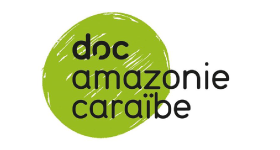 FORMULAIRE D’INSCRIPTION ATELIER & RENCONTRES PROFESSIONNELLES Date limite d’envoi : le 14 juillet 2019TITRE DU PROJET : 										PAYS : 												S’agit-il d’une première œuvre ?							oui		non
Pour ce projet, l’auteur-réalisateur a-t-il :Participé à un atelier d’écriture :		                                                                          oui		nonSi oui, en quelle année ? Obtenu une aide ou bourse à l’écriture :	                                                                          oui		nonSi oui, laquelle et en quelle année ? Participé à d’autres ateliers :		                                                                          oui		nonSi oui, lesquels, en quelle année, avec quels encadrants ? INFORMATIONS TeCHNIQUES SUR LE FILMDurée : Format : Périodes et lieux de tournage :Auteur(S)-rÉALISATEUR(S) du projet (OBLIGATOIRE)Prénom :Nom : Adresse :Code postal :Ville et pays :Téléphone : Téléphone portable : Mail :Film(s) éventuel(s) déjà réalisé(s) - titre, production, durée, année à préciser :Producteur(S) du projet (ÉVENTUEL)Prénom :Nom : Société :Adresse :Code postal :Ville et pays :Téléphone : Téléphone portable : Mail :À compléter directement sur ce document :RÉSUMÉ (10 à 15 lignes)SYNOPSIS (5 pages maximum)Une présentation descriptive de ce que vous voulez donner à voir et à entendre qui permet au lecteur d’imaginer le film tel qu’il devrait être : comment entre-t-on dans le film ? Que se passe-t-il durant son développement ? comment le film est-il censé se terminer ? Une idée de la structure du film, des situations telles que l'auteur les imagine, des éléments visuels et sonores qui décrivent les personnages, les lieux et les activités ainsi que le type de questions ou de thèmes qui seront successivement abordés dans le film. NOTE D’INTENTION ET DE RÉALISATION (1 à 3 pages maximum)Pourquoi voulez-vous réaliser ce film ? Expliquer comment l'idée vous est apparue et s’est développée, quelle est la relation entre l'auteur et la situation développée ou les protagonistes, quelle est la nécessité de faire ce film, pour qui ou dans quel but voulez-vous le tourner ?(Ce que nous devrions éventuellement savoir pour une meilleure compréhension du projet : contexte historique, informations biographiques sur les personnages, etc.)Comment souhaitez-vous réaliser ce film ? Comment filmerez-vous (seul, avec une petite équipe…) ? Quand et avec quelle temporalité (quelle(s) période(s), combien de semaines) ? Quel sera le type de processus de prise de vue (caméra sur l'épaule, descriptif, interactif, narration…), Quel sera le dispositif ? Quelle position sera choisie par l’auteur ?Indiquez si vous avez des références de films documentaires qui vous inspirent.CV DU RÉALISATEUR (avec liens vers les images tournées ou le(s) films précédents)LETTRE DE MOTIVATION DU PRODUCTEUR (dont budget et plan de financement)PRÉSENTATION & FILMOGRAPHIE DE LA SOCIÉTÉ DE PRODUCTION